"Лето с пользой"Детей нельзя лишать летнего отдыха. Лето для ребенка — это все-таки период отдыха, и лишать детей этой радости ни в коем случае нельзя. Это равносильно тому, если бы Вас заставили работать круглый год без отпуска. Так что, не стоит перегружать ребенка и заставлять его заниматься каждый день. Лучше дать ему вдоволь нагуляться — так он сам соскучится по настольным играм, книжкам, тетрадкам и прописям.Повторяйте пройденный материал в игровой форме. За три месяца отдыха дети могут забыть то, что изучали в течение года. Так что лучше всего повторять пройденный материал, но делать это в игровой форме и 2-3 раза в неделю. Сейчас в книжных магазинах продается много специальных «летних тетрадок» для детей разного возраста — это такие книги-путешествия, с помощью которых ребенок, играя, повторяет то, что усвоил в течение года. Это и весело, и полезно.Возможность выбора. Во время учебного года выбирать особо не приходится: если воспитатель просит выучить стихотворение — нужно его выучить, если учитель математики просит решить примеры — нужно их решить. Во время каникул мы советуем родителям давать ребенку больше выбора: разрешить ему прочитать то, что он сам хочет, или решить те задачки, которые ему самому кажутся интересными.Объясните ребенку, почему повторять пройденный материал важно. Если вы объясните ребенку, зачем вы просите его иногда вернуться к своим тетрадкам, он поймет, что вы не изверг, а просто хотите, чтобы он не забыл то, что вы вместе так долго учили в течение года. Если ребенок будет понимать вашу мотивацию, у него появится своя, и выполнять задания он будет с большим рвением.Делайте это вместе. Часто взрослые делают все возможное, чтобы ребенок воспринимал любые занятия как наказание. В окно светит солнце, во дворе кричат дети, мама красит ногти, папа смотрит телевизор, а он должен сидеть и заниматься. Это неправильно. Нужно показать ребенку, что вам тоже интересно то, что он делает, и провести с ним это время. Или сказать: ты читаешь 15 минут, и мы с папой тоже будем читать книжки 15 минут, а потом расскажем друг другу, кто что узнал. Это честно и справедливо.Период роста и новых впечатлений. Не надо забывать, что лето — очень интенсивный период взросления детей. После лета всегда видно, как ребенок вырос, сделал качественный скачок в развитии. Летом у ребенка появляется очень много новых впечатлений, и родителям необходимо создать условия для интенсивного роста.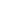 Предложите ребенку новые игры — для этого не обязательно вести его в детскую игровую комнату в современный торговый центр. Дети любят простые вещи: покажите, как играть в классики или резиночки, купите скакалку, мячик или мелки. Вспомните, во что вы сами играли в детстве. Проведите с ребенком целый день на улице, разглядывая птиц, насекомых и деревья. Не всегда стоит «изобретать велосипед», иногда надо просто взять и прокатиться на нем.Подготовиться к окончанию каникул заранее. Из отпуска всегда тяжело выходить, и детям тоже. Если вы хотите подготовить ребенка, то гуманнее всего заранее вернуться к какому-то режиму. Потому что если вы только вчера были на море, а завтра вам снова нужно вернуться в рабочий режим, то вы испытаете сильный стресс. Так что лучше входить в ритм постепенно и вернуть ребенка домой за пару недель до начала учебного года.